Frenchtown Presbyterian Church908-996-2227Email: office@frenchtownpres.org Website: www.frenchtownpres.orgWorship Services 9:30AM Session (Elders)Board of DeaconsChurch Staff Pastor        			           Youth PastorChurch Secretary		           Financial ManagerLea Raymond              908-996-2227       Mary Ann Hampton      908-996-2227 office@frenchtownpres.org                      finance@frenchtownpres.orgTreasurer			           Music Director	                              Nick Barrett	          908-996-2227       Josh Wilson                    610-393-8670                                                                                       pianomanjosh@117@gmail.com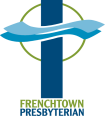 September 18, 2022 Welcome to all who worship with us this morning!Prelude Welcome & Announcements                                                                                    God Gathers Us in Love Call to Worship Leader: Praise the Lord!People:  Praise, O servants of the Lord; praise the name of  the Lord..Leader: Blessed be the name of the Lord from this time on andforever more.,People: The Lord is high above all nations, and his glory  above   the heavens.Leader: Let us worship God.Opening Prayer (unison)Lord, make our hearts places of peace and our minds harbors of tranquility. Sow in our souls true love for you and for one another; and root deeply within us friendship and unity, and concord with reverence. So may we give peace to each other sincerely and receive it beautifully. Amen.                                                    (From the American Indian tradition)                                                       *Hymn #610  "O for a Thousand Tongues to Sing"Call to ConfessionPrayer of ConfessionHoly and merciful God, in your presence we confess our sinfulness, our shortcomings, and our offenses against you.  You alone know how we have sinned in wandering from your ways.  Have mercy on us, O Lord.  Forgive us our sins, and help us to live in your light, and walk in your ways, for the sake of Jesus Christ our Savior. AmenAssurance of ForgivenessPassing of the PeacePsalter Hymn #592                                           “Holy, Holy, Holy”   Holy, Holy, Holy, God of power and God of Might!Heaven and earth are full of your glory.  Hosanna! Hosanna! Hosanna in the highest!Blessed, blessed, blessed is one who come in the name of God.  Heaven and earth are full of your glory.Hosanna! Hosanna! Hosanna in the highest!  Hosanna in the   highest!God Speaks to Us Through His WordScripture                                                             Jeremiah 8:18 – 9:1                                                                                 Anthem                                            "Praise, I will Praise you Lord"Scripture                                                               1 Timothy 1:12-17                                                                        Sermon                                                               "The Sin-Sick Soul"God Calls Us to RespondAffirmation of Faith (unison)I believe in God, the Father Almighty, Creator of Heaven and earth; and in Jesus Christ, His only SonOur Lord, who was conceived by the Holy Spirit, born of the Virgin Mary, suffered under Pontius Pilate, was crucified, died, and was buried. He descended into hell; the third day He rose again from the dead; He ascended into Heaven, and sits at the right hand of God, the Father almighty; from thence He shall come to judge the living and the dead. I believe in the Holy Spirit, the holy CatholicChurch, the communion of saints, the forgiveness of sins, the resurrection of the body, and life everlasting. Amen.Joys and ConcernsPrayers of the PeopleThe Lord's PrayerOur Father who art in heaven, hallowed be thy name.  Thy kingdom come, thy will be done, on earth as it is in heaven.  Give us this day our daily bread; and forgive us our debts, as we forgive our debtors; and lead us not into temptation, but deliver us from evil.  For Thine is the kingdom and the power and the glory, forever.  Amen.OffertoryLiturgy of Healing God Sends Us Out to Reflect His Love*Closing Hymn #792                          "There Is a Balm in "Charge and BlessingBenediction Postlude        *************************************************Please stand if ableMISSION STATEMENTWe are a body of believers in Jesus Christ the Lord that strives to be a living reflection of God’s love. We come together to confirm our individual faith while spreading the message of hope and love by serving those in need through mission and outreach.NEWS AND EVENTSEVENTS DURING THE WEEK – Sept. 19-25MondayTuesday   AA Meeting 6:30am   Senior Community Yoga and Lunch 11:15am at    Card Games, 2p-4pm in Fellowship Hall   AA Meeting, 8pmWednesday    AA Meeting 7:30pmThursday   AA Meeting 6:30am   Pantry Meeting 5:30pm at the church   Chancellor choir rehearsal 7:30-9pm.Friday     Alanon Meeting 12-1pmSaturday    Saturday Women's AA Group Meeting 9am    AA Meeting 7pmNext Sunday     Mari Green in Worship      Thank you reception for Rev. Bobbie & Rev. Byron after worshipCard GamesWe are continuing our very successful card games at Church.  We have learned four new card games so far.  We have two tables playing right now and we have room for more.We meet every Tuesday in the Church Hall at 2:00 PM and play until 4:00 pm.  It is fun for all men and women that attend.Don't be concerned if you do not know how to play cards, we will teach you.  Everyone now playing did not know how to play any of the games we now play and they are all very comfortable with all of them now.Come and join us for some fun and laughs.  If you have any questions please call Tony Accatatta at 908-752-9423Mari Green in WorshipVocalist Mari Green will be back in Worship on September 25th.Save the date!Choir members neededThe choir is looking for some new voices.  See Josh if interested.  Practice is on Thursday nights from 7:30-9pm in the choir room.Christmas CantataFrenchtown Presbyterian Church Music ministries is excited to announce that our annual Christmas Cantata Concert will be returning this year! We will be singing “The Glory of Christmas” by Llord Larson under the direction of our music director Josh Wilson. This is a fun cantata that tells the Christmas story through music featuring favorite carols and some original music. This year, we are excited to invite any interested singers from our local church community to join us in this endeavor! Rehearsals will be on Sundays from 11:00 - 12:00 at Frenchtown Presbyterian Church with our performance on Sunday December 18th at 1:00 p.m. New to singing or not sure about your musical ability? No worries - we have pre-made sing along tracks to help you learn the music- the more the merrier! This is a wonderful opportunity to come together as a community and tell the Christmas story through beautiful music. If you are interested or have any questions, you can reach out to Josh Wilson directly via his email: pianomanjosh117@gmail.com or by phone at 610-393-8670.Building and Grounds and OutreachPaul Pfisterer                  267-884-6198Maureen Breiner           908-235-8431John Fiebig                     908-996-6436Jennifer Campbell         908-502-2575Carl Stokes                     215-429-1010Christian EdTonya Reese                   908-310-9240      Worship & MusicFran Volski                    908-625-0974Bill Penyak                     908-625-6575Jennifer Griffith             908-625-2943        PersonnelClerk of SessionBill Penyak                     908-625-6575Kathy Skerbetz               908-720-6533 Hill                    908-285-1040BenevolenceShut-ins and Long-Term illnessDebbie Godown             908-619-3300Ken Gerhardt                 908-310-1884Deborah Fiebig              908-303-6704Short-Term illnessBereavementEileen Warkala               908-574-9366Debbie Godown             908-619-3300Carole Barrett                 908-419-7082HospitalityMargaret Pfisterer         610-294-9412Sharon Beck                  908-752-3822